-                                                                                                                                                                                                                                                               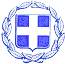 ΕΛΛΗΝΙΚΗ  ΔΗΜΟΚΡΑΤΙΑ                ΝΟΜΟΣ  ΒΟΙΩΤΙΑΣ                                                                                 Λιβαδειά   3/03/2022            ΔΗΜΟΣ  ΛΕΒΑΔΕΩΝ                                                                               Αρ. Πρωτ. :  3650 ΔΙΕΥΘΥΝΣΗ ΔΙΟΙΚΗΤΙΚΩΝ ΥΠΗΡΕΣΙΩΝ                                            ΤΜ. ΥΠΟΣΤΗΡΙΞΗΣ ΠΟΛΙΤΙΚΩΝ ΟΡΓΑΝΩΝΤαχ. Δ/νση : Σοφοκλέους  15 Τ.Κ.  32 131  ΛΙΒΑΔΕΙΑ Πληροφορίες :Κασσάρα ΓεωργίαΤηλέφωνο   : 22613 50817EMAIL :gkasara@livadia.gr ΠΡΟΣΚΛΗΣΗ         ΠΡΟΣ: Τα Τακτικά Μέλη της Οικονομικής Επιτροπής Δήμου Λεβαδέων1.Mητά Αλέξανδρο2.Καλογρηάς Αθανάσιο3.Σαγιάννη  Μιχαήλ4.Μερτζάνη Κωνσταντίνο5.Καπλάνη Κωνσταντίνο6.Πούλο Ευάγγελο7.Μπράλιο Νικόλαο8.Καραμάνη ΔημήτριοKOINOΠΟΙΗΣΗ:  Αναπληρωματικά Μέλη της Οικονομικής Επιτροπής Δήμου Λεβαδέων1.Αποστόλου Ιωάννη2. Νταντούμη Ιωάννα3. Δήμου Ιωάννη4. Τσεσμετζή Εμμανουήλ5.Γαλανό Κωνσταντίνο6.Τόλια  Δημήτριο7.Γερονικολού Λαμπρινή 8.Τουμαρά Βασίλειο        Με την παρούσα σας προσκαλούμε να συμμετάσχετε σε τακτική  συνεδρίαση της Οικονομικής Επιτροπής  που θα πραγματοποιηθεί την   9-03-2022 ημέρα ΤΕΤΑΡΤΗ  & ώρα  14.00, η οποία λόγω των κατεπειγόντων μέτρων που έχουν ληφθεί για την αποφυγή της διάδοσης του κορωνοϊού COVID-19  θα πραγματοποιηθεί ΜΕ ΤΗΛΕΔΙΑΣΚΕΨΗ, για την λήψη αποφάσεων  επί των παρακάτω θεμάτων, κατ΄εφαρμογή:α)   Του  άρθρου 77 του Ν. 4555/2018 όπως τροποποιήθηκε από το άρθρο 184 του ν.4635/2019.β)  Της παρ. 1 του άρθρου 10 της από 11/3/2020 Πράξης Νομοθετικού Περιεχομένου (ΦΕΚ  55/Α/11-3-2020) «Κατεπείγοντα μέτρα αντιμετώπισης των αρνητικών συνεπειών της εμφάνισης του κορωνοϊου COVID-19 και της ανάγκης περιορισμού της διάδοσής του»γ)  Της με αριθμ. πρωτ. 18318/13-03-2020 (ΑΔΑ: 9ΛΠΧ46ΜΤΛ6-1ΑΕ) εγκυκλίου του Υπουργείου Εσωτερικών  «Σύγκληση συλλογικών οργάνων των δήμων των περιφερειών και των εποπτευόμενων νομικών τους προσώπων, κατά το διάστημα λήψης των μέτρων αποφυγής και διάδοσης του κορωνοϊού COVID-19»δ)  Της παρ. 1 της  40/20930/31-03-2020 (ΑΔΑ: 6ΩΠΥ46ΜΤΛ6-50Ψ) εγκυκλίου του Υπουργείου Εσωτερικών «Ενημέρωση για την εφαρμογή του κανονιστικού πλαισίου αντιμετώπισης του κορωνοϊού COVID 19, αναφορικά με την οργάνωση και λειτουργία των δήμων»ε)  Της παρ 3 της υπ αριθμ. ΔΙΔΑΔ/Φ69/133/Οικ.20764/7-11-2020 εγκυκλίου του  Υπουργείου Εσωτερικών (ΑΔΑ:Ψ48Γ46ΜΤΛ6-ΛΣΡ) «Μέτρα και ρυθμίσεις στο πλαίσιο της ανάγκης περιορισμού της διασποράς του κορωνοϊού».    Σε περίπτωση απουσίας των τακτικών μελών , παρακαλείσθε να ενημερώσετε εγκαίρως  στο τηλέφωνο  2261350817  προκειμένου να προσκληθεί αναπληρωματικό μέλος.Τα θέματα της ημερήσιας διάταξης είναι:Υποχρεωτική Αναμόρφωση Προϋπολογισμού και ΟΠΔ έτους 2022.(η εισήγηση θα αποσταλεί ηλεκτρονικά)Αποδοχή όρων επενδυτικού δανείου από το Τ.Π. και Δανείων  συνολικού ποσού 2.000.391,03 € , για την εκτέλεση έργου «Υποδομές ηλεκτροκίνησης – ηλεκτρικά αυτοκίνητα – σταθμοί φόρτισης του Δήμου Λεβαδέων» ενταγμένου στο Ειδικό Αναπτυξιακό Πρόγραμμα Αντώνης ΤρίτσηςΕξειδίκευση πίστωσης ποσού 372,00€ για την πραγματοποίηση εκδήλωσης εορτασμού Εθνικής επετείου 25ης Μαρτίου στην Κοινότητα Αγίου ΓεωργίουΕξειδίκευση πίστωσης ποσού 372,00€ για την πραγματοποίηση επετειακού εορτασμού της ευλογίας της σημαίας της επανάστασης για την απελευθέρωση της ΛιβαδειάςΠολυετής προγραμματισμός προσλήψεων ανθρώπινου δυναμικού Δήμου Λεβαδέων ετών 2023-2026 .(η εισήγηση θα αποσταλεί ηλεκτρονικά)Διαγραφή βεβαιωμένων οφειλών από καταλόγους (Τέλος Άρδευσης & Ύδρευσης) του οφειλέτη Διόγου Παναγιώτη του Ευθυμίου & της Τριανταφυλλιάς λόγωΔιαγραφή βεβαιωμένων οφειλών από καταλόγους (Ανείσπρακτα Δ.Τ., Δ.Φ. & Τ.Α.Π. από λογαριασμούς της Δ.Ε.Η.) του οφειλέτη Καλομοίρη Νικολάου του AγγελουΔιαγραφή βεβαιωμένων οφειλών από καταλόγους (Μισθώματα από παραχώρηση Δικαιωμάτων Χρήσης Θέσεων των περιπτέρων από 12/02/2022 έως 31/12/2022 καθώς και το χαρτόσημο μισθωμάτων για την ίδια περίοδο) του οφειλέτη Καραχάλιου Στέφανου του Βασιλείου λόγω λήξης της μίσθωσης. Διαγραφή βεβαιωμένης οφειλής από κατάλογο (Τ.Α.Π. μη ηλεκτροδοτούμενου ακινήτου έτους 2011) του οφειλέτη Μακρή Δημητρίου του Αθανασίου λόγω λανθασμένου τρόπου υπολογισμού της φορολογητέας ύλης. Διαγραφή βεβαιωμένης οφειλής από κατάλογο (Τ.Α.Π. μη ηλεκτροδοτούμενου ακινήτου ετών 2002, 2003, 2004, 2005, 2006 και από 2011 έως 2020) του οφειλέτη Μάρκου Μάρκος του Δημητρίου λόγω λανθασμένου τρόπου υπολογισμού της φορολογητέας ύλης. Διαγραφή βεβαιωμένης οφειλής από κατάλογο (Τ.Α.Π. μη ηλεκτροδοτούμενου ακινήτου ετών 2007, 2008, 2009, 2010, 2011, 2012, 2013, 2014,2015, 2016, 2017, 2018 & 2019) της οφειλέτη Παπαφώτη Παναγιώτα του Νικολάου λόγω λανθασμένου τρόπου υπολογισμού της φορολογητέας ύλης.Έγκριση επαναληπτικής διενέργειας πλειοδοτικής δημοπρασίας και καθορισμός των όρων διακήρυξης για την εκμίσθωση καλλιεργήσιμης γης, στη θέση “ΠΟΤΑΜΟΣ –ΚΟΥΜΑΡΙ” (αριθμ. τεμ. 679Β αναδασμού Αγίου Δημητρίου Ν. Βοιωτίας ), εκτάσεως 5.058 τ.μ., κυριότητας Κληροδοτήματος , «Μπίμειο Έπαθλο Άμιλλας» Δήμου Λεβαδέων.Έγκριση διενέργειας ηλεκτρονικού ανοικτού διαγωνισμού και κατάρτιση όρων Διακήρυξης σύναψης Δημόσιας Σύμβασης του έργου: «Παρεμβάσεις για προσαρμογή λειτουργούντων έξι (6) δημοτικών βρεφικών παιδικών και βρεφονηπιακών σταθμών στις προδιαγραφές του νέου θεσμικού πλαισίου αδειοδότησης σύμφωνα με τις διατάξεις του Π.Δ. 99/2017»Έγκριση παράτασης προθεσμίας περαίωσης εργασιών του έργου  : << ΑΝΕΓΕΡΣΗ ΝΕΟΥ ΚΤΙΡΙΟΥ ΜΕΤΑΣΤΕΓΑΣΗΣ ΤΟΥ 1ΟΥ 3/Θ ΕΙΔΙΚΟΥ ΔΗΜΟΤΙΚΟΥ ΣΧΟΛΕΙΟΥ ΛΙΒΑΔΕΙΑΣ >> Έγκριση 1oυ Ανακεφαλαιωτικού Πίνακα Εργασιών για την κατασκευή του έργου: << ΑΝΕΓΕΡΣΗ ΝΕΟΥ ΚΤΙΡΙΟΥ ΜΕΤΑΣΤΕΓΑΣΗΣ ΤΟΥ 1ΟΥ 3/Θ ΕΙΔΙΚΟΥ ΔΗΜΟΤΙΚΟΥ ΣΧΟΛΕΙΟΥ ΛΙΒΑΔΕΙΑΣ >>Έγκριση  Πρακτικού 2ΟΥ  Ηλεκτρονικής Δημοπρασίας της  27-01-2022 με Α/Α ΕΣΗΔΗΣ 184879 της μελέτης:  «Επικαιροποίηση μελέτης εφαρμογής, διαμόρφωσης περιβάλλοντος χώρου Δημαρχείου, τροποποίηση μελέτης εφαρμογής υπόγειου χώρου στάθμευσης στη πλατεία  Λάμπρου Κατσώνη και σύνταξη τευχών δημοπράτησης »                                           Ο ΠΡΟΕΔΡΟΣ ΤΗΣ ΟΙΚΟΝΟΜΙΚΗΣ ΕΠΙΤΡΟΠΗΣ                                                           ΙΩΑΝΝΗΣ Δ.  TAΓΚΑΛΕΓΚΑΣ                                                        ΔΗΜΑΡΧΟΣ ΛΕΒΑΔΕΩΝ